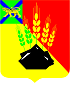 АДМИНИСТРАЦИЯ МИХАЙЛОВСКОГО МУНИЦИПАЛЬНОГО РАЙОНА Р А С П О Р Я Ж Е Н И Е 
28.01.2022                                                с. Михайловка                                                       № 28-раОб утверждении Плана мероприятий по снижению уровнятеневой занятости и легализации трудовых отношений в Михайловском муниципальном районе на 2022-2024 годы В целях исполнения пункта 3 раздела 1 протокола заседания Межведомственной рабочей группы по вопросу восстановления рынка труда под председательством Заместителя Председателя Правительства Российской Федерации Голиковой Т.А. от 19 ноября 2021 года № 15 1. Утвердить План мероприятий по снижению уровня теневой занятости и легализации трудовых отношений в Михайловском муниципальном районе на 2022-2024 годы  (прилагается).2. Муниципальному казенному учреждению «Управление по организационно-техническому обеспечению деятельности администрации Михайловского муниципального района» (Корж С.Г.)  разместить настоящее распоряжение на официальном сайте администрации Михайловского муниципального района.3. Контроль над исполнением настоящего распоряжения возложить на заместителя главы администрации Михайловского муниципального района Петроченко О.В.И.о. главы Михайловского муниципального района –главы администрации района                                                             П.А. Зубок УТВЕРЖДЕНраспоряжением администрацииМихайловского муниципального районаот 28.01.2022 № 28-ра 	План мероприятий по снижению уровня теневой занятости и легализации трудовых отношений в Михайловском муниципальном районе на 2022-2024 годы  № п/пМероприятияРезультатСрокОтветственный исполнитель, соискатели 12345I. Организационные мероприятияI. Организационные мероприятияI. Организационные мероприятияI. Организационные мероприятияI. Организационные мероприятия1Организация и проведение заседаний рабочей группы  по снижению неформальной занятости на территории Михайловского района с участием представителей хозяйствующих субъектов, использующих труд наемных работников без оформления трудовых отношений,  с привлечением представителей контрольно-надзорных органов, территориальных органов федеральных органов исполнительной власти Приморского краяСнижение теневой занятости, легализация трудовых отношений ежемесячноРабочая группа по НЗ на территории ММР, КГКУ «Приморский центр занятости населения», Государственная инспекция труда в Приморском крае, ОМВД России по Михайловскому району, УПФР в г. Уссурийске  по Приморскому краю,  Филиал № 6 г. Уссурийск ПРО ФССР, Межрайонная ИНФС России № 9 по Приморскому краю2Направление запроса в межрайонную ИНФС России № 9 по Приморскому краю и  филиал № 6 г. Уссурийск ПРО ФССР  о хозяйствующих субъектах, использующих труд наемных работников,  с целью выявление теневой занятости Установление количества неоформленных работниковЕжемесячноРабочая группа3Заслушивание на заседаниях рабочей группы работодателей, выявленных в процессе реализации мероприятий по теневой занятости, использующих труд наемных работников без трудовых отношений, в том числе оформляющих гражданско-правовые договоры при фактическом наличии трудовых отношений Заключение трудовых договоров с наемными работникамиежемесячноРабочая группа по НЗ на территории ММР, КГКУ «Приморский центр занятости населения», Государственная инспекция труда в Приморском крае, ОМВД России по Михайловскому району, УПФР в г. Уссурийске  по Приморскому краю,  Филиал № 6 г. Уссурийск ПРО ФССР, Межрайонная ИНФС России № 9 по Приморскому краю4Актуализация и направление в министерство профессионального образования и занятости населения Приморского края паспорта муниципального образования  направление паспортаежегодно 
до 15 февраляРабочая группа по НЗ на территории ММРII. Информационно-разъяснительная работаII. Информационно-разъяснительная работаII. Информационно-разъяснительная работаII. Информационно-разъяснительная работаII. Информационно-разъяснительная работа1Проведение информационно- разъяснительных мероприятий с руководителями хозяйствующих субъектов о соблюдении требований законодательства о труде в части оформления трудовых отношений с наёмными работниками и установления им гарантий в оплате труда, преимуществах легальных трудовых отношений и заработной платыформирование положительной мотивации к легальной трудовой деятельности2022-2024 годыРабочая группа по НЗ на территории ММР, КГКУ «Приморский центр занятости населения», Государственная инспекция труда в Приморском крае, ОМВД России по Михайловскому району, УПФР в г. Уссурийске  по Приморскому краю,  Филиал № 6 г. Уссурийск ПРО ФССР, Межрайонная ИНФС России № 9 по Приморскому краю2Размещение тематических материалов о негативных последствиях теневой занятости и о преимуществах легального оформления трудовых отношений, о влиянии официального размера заработной платы на размер будущей пенсии в средствах массовой информации, на официальных сайтах, социальных сетях, в государственных учреждениях, общественных местах с большой проходимостью людей.снижение теневой занятости, легализация трудовых отношений, дополнительное поступление налога на доходы физических лиц и страховых взносов, формирование положительной мотивации к легальной трудовой деятельности2022-2024 годыРабочая группа по НЗ на территории ММР, КГКУ «Приморский центр занятости населения», Государственная инспекция труда в Приморском крае, ОМВД России по Михайловскому району, УПФР в г. Уссурийске  по Приморскому краю,  Филиал № 6 г. Уссурийск ПРО ФССР, Межрайонная ИНФС России № 9 по Приморскому краю3Организация работы телефонов «горячая линия» для приема информации от граждан о фактах уклонения работодателей от заключения трудового договоравыявление фактов неформальной  занятости	на постоянной основеРабочая группа по НЗ на территории ММРIII. Организация мониторинга эффективности реализации мероприятийIII. Организация мониторинга эффективности реализации мероприятийIII. Организация мониторинга эффективности реализации мероприятийIII. Организация мониторинга эффективности реализации мероприятийIII. Организация мониторинга эффективности реализации мероприятий1Проведение мониторинга снижения теневой занятости и легализации трудовых отношений во всех отраслях района.  анализ выполнения контрольного показателя,ежемесячно до 5-го числа месяца, следующего за отчетным периодомРабочая группа по НЗ на территории ММР2Направление информации об эффективности работы рабочей группы по снижению неформальной занятости и легализации трудовых отношений в министерство профессионального образования и занятости населения Приморского краяоценка эффективности работы рабочей группыежемесячно до 5-го числа месяца, следующего за отчетным периодомРабочая группа по НЗ на территории ММР